Taking Less Time to Mark: Creating Useful RubricsPresented by:Liesel KnaackDirector, Centre for Innovation and Excellence in LearningCreating Scoring/Analytic RubricsRubrics are a popular tool for outlining criteria and for assessing and evaluating student achievement. They are often in a table/matrix with 3-4 levels and descriptions of criteria per each level. Once developed, a good rubric can be used for years. Here are some simple steps to create a rubric.Suggested Steps in Creating Rubrics1.  Clearly identify the learning expectations, objectives of task, performance, or final product to be evaluated.2.  Brainstorm possible criteria of student performance, product, or process  Include criteria that reflect a broad range of knowledge and skills (i.e., knowledge and understanding; application and analysis; creativity) asappropriate for the particular performance, product, or process3.  From the brainstormed list, identify key specific, observable, and measurable criteria that best reflect the learning to be assessed  Select only the top 5-7 criteria (if you have more - it takes too long to mark)  Avoid having a lengthy and practically unusable rubric with too many criteria4.  Create a table of 5 columns wide X 10 rows. Using a word processing program is easiest. You can adjust column/row width as needed later on. An effective rubric includes four levels/steps in the learning continuum that spans 0-100% for grading.5.  Phrase the criteria explicitly so there is no confusion about what is being assessed and put each of the criteria in rows in the first column.  Check to ensure the criteria helps the student know what to do  Often the criteria column has examples of what to expect to guide students in knowing exactly what is expected/not expected6.  Brainstorm characteristics that describe each criterion and create a continuum of learning through 4 levels using clear descriptions  Ensure criteria are consistently addressed at each level using suitable descriptions (e.g., address the same elements in each level)  Descriptions (qualifiers) should distinguish differences between levels (see chart on next page)  Ensure language is measurable7.  Add in marks per each level. Can be changed per instructor’s emphasis per assignment or course. Ensure they match the percentages per column.8.  Reflect and revise rubric as needed (often 2-3 revisions will work out the kinks)Qualifiers for Writing RubricsLevels and Marks: For Writing RubricsThis is just a small stab at helping you appoint “level appropriate” marks that correspond to the averages for each level. Remember that giving just any mark for a level isn’t necessarily correct (nor mathematically correct) in terms of the percentage per each category. You may also want to consider giving a range of 3 marks (high level, mid level and low level). Note: I put Level 4 first on the left. You can alter the direction you list levels too.Institution and Department InformationStudent Name:  	 Instructor:Course: Course NameNote to Students: Please attach this rubric to your assignment so it can be marked.Rubric for Quality RubricsDescription of Task: You are an instructor who needs a rubric for a ‘performance task” (such as a lab, project, model, presentation, etc). You know that by properly constructing a good (and detailed enough) rubric (with added marks) you’ll save yourself time in marking and you’ll provide your students with a good guide to evaluating their ability. You will also be providing your students with a continuum of descriptions that are consistent and measurable. Ensure that you try to phrase your descriptions positively.The rubric is to be made with a word processing program for one of your term assignments. Use learning objectives from your course to frame the whole rubric. You are to choose 5-7 criteria that you feel will make this an excellent ‘performance task’. Choose criteria you feel will come from a variety of skill areas. The criteria need to be fully described with possible examples if required to give students a clear understanding of what is needed for success. Then you are to take the levelled descriptors and ensure they are not vague and relate to the criteria withqualifiers that are appropriate to that level. Use this rubric as a guide to design your rubric. Good Luck!Student Comments:TOTAL MARK	/60Instructor Comments:Rubric for Quality Rubrics - Criteria and Descriptors Per LevelSample School111555 Sample School RoadStudent Name: Sample RubricDate: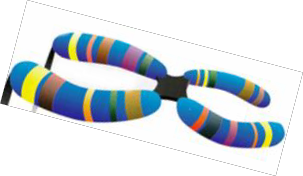 Instructor: Sample InstructorCourse: Sample BiologyPerformance Task Description: Model of Mitosis and MeiosisMitosis is the process in which a eukaryotic cell separates the chromosomes in its cell nucleus, into two identical sets in two daughter nuclei. Meiosis is a process of reductional division in which the number of chromosomes per cell is halved. To help remember and better understand mitosis and meiosis you will design and build a model depicting the various structures and functions involved in these processes.Your model can represent your choice of either mitosis or meiosis II. You will build this model using common household products like sponges, pipe cleaners, straws and construction paper. The model must use appropriate materials that logically represent the actual structures. For example, using pipe-cleaners to represent phospholipids would be an appropriate selection of materials. The model must be visually appealing, such that the model captures the attention of the audience and is engaging. The model must also aid in the learning of the concepts with clear and distinct structures. The structure and the function of the model must represent concepts accurately.In addition to the model you must create a poster or brochure describing the stages of mitosis and meiosis, the main differences and similarities between them as well as one real life application. The brochure should be concise and describe concepts accurately. Due Date:  	Learning ObjectivesInstructor Comments:Total Mark	/60Sample Biology Rubric: Mitosis and MeiosisCriteriaLevel 1Level 2Level 3Level 4Amount(e.g., breadth or quantity) 	Few 	Missing many key items 	Some 	Missing some key items 	Most 	Missing 1 or 2 items 	All 	Includes everythingAmount(e.g., breadth or quantity) 	Incomplete / insufficient 	Almost complete 	Complete 	ComprehensiveAmount(e.g., breadth or quantity) 	Limited 	Partial 	Some 	Selected 	Considerable 	Substantial 	Thorough 	High degreeFrequency(e.g., accuracy) 	Seldom 	Infrequently 	Rarely 	Sometimes 	Occasionally 	Some of the time 	Usually 	Frequently 	Most of the time 	Consistently 	Always 	At all timesIntensity(e.g., relevance or clarity) 	Slightly /Slight 	A little 	Moderately/moderate 	Fairly / fair 	Somewhat 	Mainly/main 	Mostly / most 	Largely/ large 	Extremely / extreme 	Tremendously / tremendous 	Exceptionally / exceptionalQuality(e.g., choice of examples) 	Poor 	With high degree of assistance 	Experiencing difficulty, ineffective 	Not clear, uncertain 	Little evidence 	Limited 	Extremely lacking in details 	Satisfactory 	With limited assistance 	Some appropriateness 	With some clarity 	Some evidence 	Partial 	Requiring more depth and breadth to work 	Good 	Independent most of the time 	Appropriate, Effective 	Clear 	Appropriate evidence, more required 	General 	Some depth and breadth 	High 	Independent 	Outstanding, Highly Effective 	Precise 	Extensive Evidence 	Thorough, In-depth 	Depth and BreadthName of LevelLevel 4Level 3Level 2Level 1Percentage Range80-100%70-79%60-69%50-59%Mark /108 - 107 - 7.96 – 6.95 – 5.9Hi, Med, Lo Marks / 1010	9	87 .9   7.45	7.06 .9   6.45	6.05 .9   5.45	5.0Mark / 54 – 53.5 – 3.93.0 – 3.42.5 – 2.9Hi, Med, Lo Marks / 55	4.5	43.9	3.7	3.53.4	3.2	3.02.9	2.7	2.5Mark / 1512 -1510.5 - 11.910.4 - 97.5 – 8.9Hi, Med, Lo Marks / 1515	13.5	1211.9	11.2	10.510.4	9.7	9.08.9	8.2	7.5DescriptorA very high to outstanding level of achievement.A high level of achievement.A moderate level of achievement.A passable level of achievement.CriteriaLevel 1 (0-49%)Level 2 (50-69%)Level 3 (70-84%)Level 4 (85-100%)Parts of RubricsParts of RubricsParts of RubricsParts of RubricsParts of RubricsBasic Identifiers: course/subject/topic, appropriate title of rubric, instructor’s name, logo/clipart/image to distinguish rubric, footer with instructor name/year, labels for levels 1-4 and corresponding percentages (can change if wish)4 or more basic identifiers are not evident and/or not properly labeled.0	-	4.93 basic identifiers are not evident and/or not properly labeled.5	-	6.92 basic identifiers are not evident and/or not properly labeled.7	-	8.4All (or all but 1) basic identifiers are evident and/or properly labeled.8.5	-	10Criteria and DescriptionsCriteria and DescriptionsCriteria and DescriptionsCriteria and DescriptionsCriteria and DescriptionsPerformance Criteria Descriptions are Clear and Detailed: chosen criteria have enough detail to explain what is expected of students, with possible examples/detail to explain any concepts as demonstrated in this rubric onrubrics, chosen criteria are a variety of amount/quantity, frequency and intensityDescription of each criterion is of a poor quality, clearly written none of the timeand is severely lacking detail for understanding.0	-	4.9Description of each criterion is of a fair quality, clearly written sometimes and is mostly lacking detail for understanding.5	-	6.9Description of each criterion is of a good quality, clearly written most times and has appropriate detail for understanding.7	-	8.4Description of each criterion is of a high quality, clearly written all times and has significant detail for understanding.8.5	-	10Level Descriptions Measurable and Detailed: there is consistent use of non- vague, yet positive language across each of the 4 levels that use descriptors appropriate to the task that allow for ease in understanding what is expected from students; descriptions ensure that the same criteria is discussed across all the levelsDescription of each of 4 levels is written in unclear and non-measureable terms, with frequent inconsistent and negative language and does not addresses the same components across all levels.0	-	4.9Description of each of 4 levels is written in somewhat clear and measureable terms, with frequent inconsistent and negative language and often does not address the same components acrossall levels.5	-	6.9Description of each of 4 levels is written in mostly clear and measureable terms, with mostly consistent and positive language and addresses the same components across all levels.7	-	8.4Description of each of 4 levels is written in clear and measureable terms, with consistent and positive language and addresses the same components across all levels.8.5	-	10Visual and Text of RubricVisual and Text of RubricVisual and Text of RubricVisual and Text of RubricVisual and Text of RubricPerformance Task Description + Overall Written Expression: 6-8 sentences for a performance task description is well written with proper spelling/grammar, overview of the task, enough detail to know what is to be accomplished with some specific details, overall rubric is well written in terms of grammar and spellingLittle written work contains proper sentence structures, grammar and spelling. Performance task barely outlines the task with missing details for understanding.0	-	4.9Some written work contains proper sentence structures, grammar and spelling. Performance task somewhat outlines the task with some missing details for understanding.5	-	6.9Most written work contains proper sentence structures, grammar and spelling. Performance task generally outlines the task with appropriate details for understanding.7	-	8.4All written work contains proper sentence structures, grammar and spelling (with possible 1-2 minor errors). Performance task clearly outlines the task with significant details for understanding.8.5	-	10Layout and Design: entire rubric has been properly laid out and displayed with good design sense to aid in readability; use of appropriate fonts/font sizes/bolding to aid in reading, shading/white space to allowspace to circle marks, layout is clean and professional lookingLayout meets few design components that are rarely executed and with poor impact on professional look of work.0	-	4.9Layout meets some design components that are somewhat executed and with fair impact on professional look of work.5	-	6.9Layout meets major design components that are generally executed and with good impact on professional look of work.7	-	8.4Layout meets all to mostly all design components that are always executed and with significant impact on professional look of work.8.5	-	10Application of ComponentsApplication of ComponentsApplication of ComponentsApplication of ComponentsApplication of ComponentsApplied Elements of Rubric Structure: included learning objectives in description, 5-7 appropriate criteria mark range for each level/criteria evident under each level and total overall markRubric demonstrates an application of limited elements of structure and elements done with little care on details.0	-	4.9Rubric demonstrates an application of some elements of structure and elements done with some care on details.5	-	6.9Rubric demonstrates an application of most elements of structure and elements done with considerable care on details.7	-	8.4Rubric demonstrates an application of all elements of structure and elements done with thoroughness and care on details.8.5	-	101.explain the phases in the process of meiosis in terms of cell division, the movement of chromosomes, and crossing over of genetic material2.investigate the process of meiosis, by using biological diagrams and models to help explain the main phases in the processCriteria:Level 1 (0-49%)Level 2 (50-69%)Level 3 (70-84%)Level 3 (70-84%)Level 4 (85-100%)Level 4 (85-100%)Knowledge of ConceptsKnowledge of ConceptsKnowledge of ConceptsKnowledge of ConceptsKnowledge of ConceptsKnowledge of ConceptsKnowledge of ConceptsDemonstrate an understanding of thestructure and function of mitotic/meiotic cells accurately. (e.g. use suitable terminology; use appropriate materials; label and design relevant structures; represent mitotic/meiotic phases)Demonstrates a limitedunderstanding of the structure and function of mitotic/meiotic cells that are consistently inaccurate0	-	4.9Demonstrates someunderstanding of the structure and function of mitotic/meiotic cells that are mostly inaccurate5	-	6.9Demonstrates someunderstanding of the structure and function of mitotic/meiotic cells that are mostly inaccurate5	-	6.9Demonstrates aconsiderable understanding of the structure and function of mitotic/ meiotic cells that are sometimes inaccurate7	-	8.4Demonstrates aconsiderable understanding of the structure and function of mitotic/ meiotic cells that are sometimes inaccurate7	-	8.4Demonstrates a thoroughunderstanding of the structure and function of mitotic/ meiotic cells that are seldom inaccurate8.5	-	10Describe how all relevant cellcomponents carry out various cell processes during mitosis/meiosis (e.g. include descriptions of all major organelles; indicate the function of each organelle; describe the major phases)Description of eachprocess rarely contains few of the expected cell components and cell processes0	-	4.9Description of each processoften contains some of the expected cell components and cell processes5	-	6.9Description of each processoften contains some of the expected cell components and cell processes5	-	6.9Description of eachprocess regularly contains most of the expected cell components and cell processes7	-	8.4Description of eachprocess regularly contains most of the expected cell components and cell processes7	-	8.4Description of eachprocess consistently contains almost all of the expected cell components and cell processes8.5	-	10Analysis and EvidenceAnalysis and EvidenceAnalysis and EvidenceAnalysis and EvidenceAnalysis and EvidenceAnalysis and EvidenceAnalysis and EvidenceAnalyze concepts appropriatelyproviding details in relation to mitosis/meiosis (e.g. discuss the relevance of mitosis/meiosis in relation to Mendelian genetics; structure is designed to convey relevant details)Analysis of conceptsprovides little evidence of supporting details that are slightly relevant0                      -                      4.9Analysis of conceptsprovides satisfactory evidence of supporting details that are moderately relevant5	-	6.9Analysis of conceptsprovides appropriate evidence of supporting details that are mainly relevant7	-	8.4Analysis of conceptsprovides appropriate evidence of supporting details that are mainly relevant7	-	8.4Analysis of conceptsprovides extensive evidence of supporting details that are extremely relevant8.5	-	10Analysis of conceptsprovides extensive evidence of supporting details that are extremely relevant8.5	-	10Communication and TerminologyCommunication and TerminologyCommunication and TerminologyCommunication and TerminologyCommunication and TerminologyCommunicate the process andimportance of mitosis or meiosis clearly and effectively in the model and brochure (e.g. structures are apparent; phases are presented in a step-wise manner; comprehensible explanation of processes)The informationcommunicated in the model and brochure is slightly clear with limited effectiveness.0	-	4.9The informationcommunicated in the model and brochure is moderately clear with some effectiveness.5	-	6.9The informationcommunicated in the model and brochure is mainly clear with considerable effectiveness.7	-	8.4The informationcommunicated in the model and brochure is extremely clear with excellent effectiveness.8.5	-	10Use correct terminology whendiscussing cellular biology with depth and accuracy ( e.g. include all necessary and proper vocabulary pertaining to the phases, chromosome stage, chromosome number, structures and functions; proper spelling and grammar)Few appropriate terms areincluded with considerablespelling/grammatical errors ( 10-12 errors)0	-	4.9Some appropriate termsare included with several spelling/ grammatical errors (7-9 errors)5	-	6.9Most appropriate termsare included with some spelling/grammatical errors (4-6 errors)7	-	8.4All appropriate terms areincluded with few spelling/grammatical errors ( 1-3 errors)8.5	-	10ComparisonComparisonComparisonComparisonComparisonUse knowledge of mitosis and meiosis to make a comparison between the different types of cell divisions ( include all relevant comparisons of structure, function, purpose and chromosome #)Comparisons are made using very few examples that are slightly relevant0	-	4.9Comparisons are made using some examples that are moderately relevant5	-	6.9Comparisons are made using most examples that are mainly relevant7	-	8.4Comparisons are made using almost all examples that are extremely relevant8.5	-	10